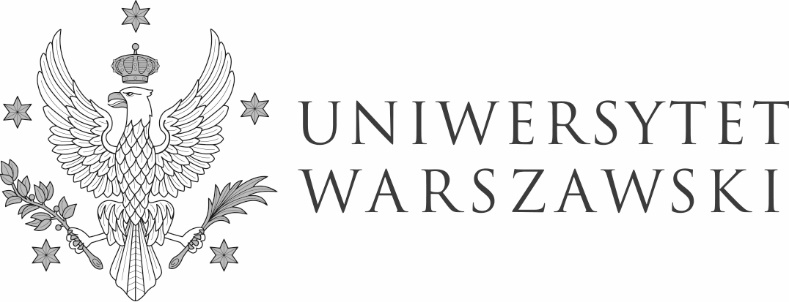 Warszawa, dnia 29.12.2021 r.DZP-361/63/2021/AZ/887	Do wszystkich zainteresowanychDotyczy postępowania o udzielenie zamówienia publicznego prowadzonego  w trybie przetargu nieograniczonego  nr DZP-361-63/2021 na „Konserwację  instalacji technicznych stanowiących wyposażenie obiektu Centrum Sportu i Rekreacji UW przy ul. Banacha 2a w Warszawie”INFORMACJA O WYBORZE NAJKORZYSTNIEJSZEJ OFERTY	Uniwersytet Warszawski, działając zgodnie z art. 253 ust. 2 ustawy z dnia 11 września 2019 r. - Prawo zamówień publicznych (Dz.U z 2021 r, poz. 1129 z późn. zm.), zwanej dalej „ustawą”, uprzejmie informuje, że w wyniku postępowania prowadzonego w trybie przetargu nieograniczonego nr DZP-361-63/2021 na „Konserwację  instalacji technicznych stanowiących wyposażenie obiektu Centrum Sportu i Rekreacji UW przy ul. Banacha 2a w Warszawie” w:  części 1 - konserwacja Systemu Alarmu Pożarowego (SAP),części 2 - konserwacja instalacji elektrycznych,części 3 -  konserwacja instalacji ogrzewania gazowego,części 4 - konserwacja instalacji centralnego ogrzewania, zimnej i ciepłej wody oraz wodno-kanalizacyjnej,części 5 - konserwacja instalacji wentylacyjnej i klimatyzacyjnejza najkorzystniejszą uznał ofertę: Tronix s.c., Rafał Sowiński, Krystyna Sowińska, ul. Jana Olbrachta 58a/173, 01-111 Warszawa. Uzasadnienie wyboru oferty w części 1Jedyna złożona oferta.  Oferta spełnia wszystkie wymagania przedstawione w ustawie i specyfikacji warunków zamówienia zwanej dalej „SWZ” oraz uzyskała maksymalną liczbę punktów przyznaną w oparciu o ustalone kryteria oceny ofert: cena - 60 % (waga kryterium), czas reakcji - 40 % (waga kryterium).Uzasadnienie wyboru oferty w części 2, 3, 4, 5:Oferta spełnia wszystkie wymagania przedstawione w ustawie i  SWZ oraz uzyskała maksymalną liczbę punktów przyznaną w oparciu o ustalone kryteria oceny ofert: cena - 60 % (waga kryterium), czas reakcji - 40 % (waga kryterium).W niniejszym  postępowaniu wpłynęły następujące oferty:	W części 1 ofertę złożył 1 Wykonawca:Oferta nr 2Tronix s.c.Rafał Sowiński, Krystyna Sowińska
ul. Jana Olbrachta 58a/173, 01-111 WarszawaW części 2 ofertę złożyło 2 Wykonawców: Oferta nr 1Awator Sp. z o. o.
ul. Legendy 3/50, 01-361 WarszawaOferta nr 2 Tronix s.c.Rafał Sowiński, Krystyna Sowińska
ul. Jana Olbrachta 58a/173, 01-111 WarszawaW części 3 ofertę złożyło 2 Wykonawców: Oferta nr 1Awator Sp. z o. o.
ul. Legendy 3/50, 01-361 WarszawaOferta nr 2 Tronix s.c.Rafał Sowiński, Krystyna Sowińskaul. Jana Olbrachta 58a/173, 01-111 Warszawa W części 4 ofertę złożyło 2 Wykonawców: Oferta nr 1Awator Sp. z o. o.
ul. Legendy 3/50, 01-361 WarszawaOferta nr 2 Tronix s.c.Rafał Sowiński, Krystyna Sowińskaul. Jana Olbrachta 58a/173, 01-111 Warszawa W części 5 ofertę złożyło 2 Wykonawców: Oferta nr 1Awator Sp. z o. o.
ul. Legendy 3/50, 01-361 WarszawaOferta nr 2 Tronix s.c.Rafał Sowiński, Krystyna Sowińska
ul. Jana Olbrachta 58a/173, 01-111 WarszawaPunktacja przyznana ofercie w każdym kryterium oceny ofert wraz z łączną punktacją:W imieniu ZamawiającegoPełnomocnik Rektora ds. zamówień publicznychmgr Piotr SkuberaNumer ofertyWykonawcaPunktacja w kryterium oceny ofertPunktacja w kryterium oceny ofertPunktacja w kryterium oceny ofertRazem Numer ofertyWykonawcaNumer częściLiczba pkt w kryteriumcena – 60 %Liczba pkt w kryteriumczas reakcji  -40 % Razem 2Tronix s.c.Rałał Sowiński, Krystyna Sowińska
ul. Jana Olbrachta 58a/173, 01-111 Warszawa160,00 pkt 40,00 pkt 100,00 punktów 2Tronix s.c.Rałał Sowiński, Krystyna Sowińska
ul. Jana Olbrachta 58a/173, 01-111 Warszawa260,00 pkt 40,00 pkt 100,00 punktów 2Tronix s.c.Rałał Sowiński, Krystyna Sowińska
ul. Jana Olbrachta 58a/173, 01-111 Warszawa360,00 pkt 40,00 pkt 100,00 punktów 2Tronix s.c.Rałał Sowiński, Krystyna Sowińska
ul. Jana Olbrachta 58a/173, 01-111 Warszawa460,00 pkt 40,00 pkt 100,00 punktów 2Tronix s.c.Rałał Sowiński, Krystyna Sowińska
ul. Jana Olbrachta 58a/173, 01-111 Warszawa560,00 pkt 40,00 pkt 100,00 punktów 